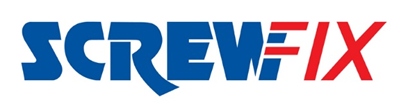 September 2020Screwfix LIVE 2020 – we’re coming to you!Screwfix’s flagship event goes virtual in 2020Featuring seven days of exclusive content from suppliers, trade bodies and the final of Screwfix Top TradespersonThe first of its kind digital event kicks off on Screwfix.com from Monday 28th SeptemberScrewfix LIVE is coming to you in 2020, as the omnichannel retailer brings its much-loved annual event to your fingertips.The first of its kind, seven-day digital event starts on Monday 28th September and will feature exclusive promotions, Product of the Year awards and demonstrations from suppliers such as Dewalt, Makita, Milwaukee and many more.Google Digital Garage will be hosting lunchtime learning sessions every day at 12pm including ‘Digital Marketing Strategy’ and ‘Get Your Business Visible on Google’.You’ll be able to hear first-hand from professional trade bodies, CIPHE and NICEIC about the latest news from their respective trades and how you can help shape the future of the industry.Highly-respected sports journalist Jacqui Oatley will host this year’s event and will be joined each day by an array of former EFL players and a current manager, who will be interviewed exclusively and face a unique ‘Screwfix Challenge’. These include Lee Hendrie, Danny Cowley, Paul Dickov, Dean Windass and Jimmy-Floyd Hasselbaink.Throughout the week, you’ll hear from the finalists of the annual competition, Screwfix Top Tradesperson, culminating in the crowning of the winner on Friday 2nd October. The worthy winner will clinch the ultimate £20k trade bundle as well as the highly coveted title.Screwfix CEO John Mewett comments: “We know how much our customers love Screwfix LIVE and this year we’ve worked hard to bring it to their fingertips as a seven-day digital event. Screwfix LIVE is our biggest event of the year and this year is no different with demonstrations and fantastic deals from many of our suppliers alongside exclusive talks and competitions. We’re excited to be able to bring Screwfix LIVE to you, and we hope you enjoy our first ever digital event.” -ENDS-About Screwfix:About Screwfix:Screwfix is part of Kingfisher plc, the international home improvement company with over 1,360 stores in nine countries across Europe, supported by a team of over 77,000 colleagues. Kingfisher operates under retail brands including B&Q, Castorama, Brico Dépôt, Screwfix and Koçtaş. It offers home improvement products and services to consumers and trade professionals who shop in our stores and via our e-commerce channels. At Kingfisher, our purpose is to make home improvement accessible for everyone. www.kingfisher.comScrewfix is convenient, straightforward and affordably-priced, helping its trade customers get the job done quickly, affordably and right first time. Tradespeople can shop 33,000 products over the phone, online, via their mobile or in-person from their local store. From power tools and work wear to cables and pipe fittings, Screwfix offers over 11,000 products available to pick up from over 680 UK stores nationwide. Over 33,000 products can be ordered over the phone, online or from a local store, with orders taken up until 8pm (weekdays) for next day delivery to home or site.*Screwfix.com attracts over 6 million visits per week.We have over 10 million active customers a year.The Screwfix Click & Collect service, which enables customers to pick-up their goods in as little as one minute after ordering online or over the phone, is used more than 10 million times a year.*UK-based Screwfix Contact Centre open 24 hours a day, 7 days a week (including bank holidays) on 03330 112 112.See www.screwfix.com/stores for store opening information. Next day delivery is available within store opening hours.*World leading customer satisfaction levels.Screwfix was awarded in the A-Z of Recognised Retailers in the Retail Top 100 Movers & Shakers Report 2019Screwfix was awarded Retail Week’s Mark of Excellence’ for Best Place to Work in 2019The Screwfix and Wincanton team came highly commended in the Chep Award for Supply Chain Strategy and Design at the Logistics Manager Supply Chain Excellence Awards 2019.For more information please visit the Screwfix Media Centre: www.screwfixmedia.com *Please see Screwfix.com for our latest service updates.PRESS INFORMATION: For press enquiries, please contact:

Ian Perkins, Screwfix Press Officer, Tel: 01935 401599 ian.perkins@screwfix.comLaura Westcott, McCann, Tel: +44 (0) 7813 562717 laura.westcott@McCann.comMatthew Allen, McCann, matthew-thomas.allen@McCann.comFor Advertising enquiries, please contact: 
!Mediaenquiries@screwfix.com 